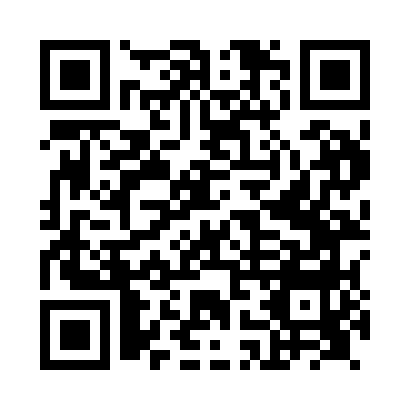 Prayer times for Altrive, UKWed 1 May 2024 - Fri 31 May 2024High Latitude Method: Angle Based RulePrayer Calculation Method: Islamic Society of North AmericaAsar Calculation Method: HanafiPrayer times provided by https://www.salahtimes.comDateDayFajrSunriseDhuhrAsrMaghribIsha1Wed3:205:291:106:218:5111:002Thu3:195:271:096:238:5311:013Fri3:175:251:096:248:5511:024Sat3:165:231:096:258:5611:035Sun3:155:211:096:268:5811:046Mon3:145:191:096:279:0011:057Tue3:135:171:096:289:0211:068Wed3:125:151:096:309:0411:079Thu3:115:131:096:319:0611:0810Fri3:105:111:096:329:0811:0911Sat3:095:091:096:339:1011:1012Sun3:085:071:096:349:1211:1113Mon3:075:051:096:359:1411:1114Tue3:065:031:096:369:1511:1215Wed3:055:011:096:379:1711:1316Thu3:045:001:096:389:1911:1417Fri3:044:581:096:399:2111:1518Sat3:034:561:096:409:2311:1619Sun3:024:551:096:419:2411:1720Mon3:014:531:096:429:2611:1821Tue3:004:511:096:439:2811:1922Wed3:004:501:096:449:2911:1923Thu2:594:481:096:459:3111:2024Fri2:584:471:096:469:3311:2125Sat2:584:461:096:479:3411:2226Sun2:574:441:106:489:3611:2327Mon2:574:431:106:489:3711:2428Tue2:564:421:106:499:3911:2429Wed2:554:411:106:509:4011:2530Thu2:554:391:106:519:4111:2631Fri2:544:381:106:529:4311:27